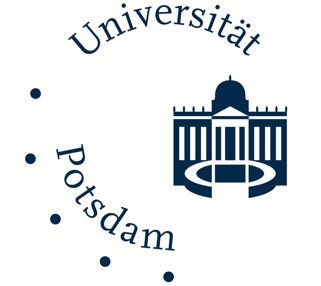 Qualitätskriterien für die Kooperation mit Deutschen Auslandsschulen Um dem Interesse, die Qualität der Praktika im Ausland hochzuhalten, gerecht zu werden, arbeitet die Universität Potsdam mit ausgewählten Schulen im Ausland zusammen. Dabei werden die Erfahrungsberichte von Studierenden, Erfahrungswerte des ZeLB in die Auswahl und Bewertung der Kooperationsschulen einbezogen. Dabei wird auch auf die Realisierbarkeit für Studierende in Hinblick auf finanzielle, organisatorische und rechtliche Rahmenbedingungen geachtet. Um eine hohe Qualität der Praktika gewährleisten zu können, hat das ZeLB folgende Kriterien festgelegt:a) Länder-/StädtewahlSicherheitslage (Orientierung: Auswärtiges Amt)Rahmenbedingungen Visum (max. Dauer, Aufwand, Kosten)Internationalisierungsstrategie der UPInteressen der Studierenden (Outgoing-Zahlen des ZeLB der letzten 3 Jahre)Angebotsbreite hinsichtlich der benötigten Fremdsprachenkenntnisse und mglst. nach Kontinentenwünschenswert: finanzielle Machbarkeit für Studierendeb) Schulwahl – Machbarkeit der Durchführung des Praxissemesters prinzipielle Durchführbarkeit des Schulpraktikumszertifizierte Deutsche AuslandsschuleMindestumfang umsetzbar Kopplung mit Psychodiagnostik-PraktikumErmöglichung der Dauer minimal wie maximal (12-14 Wochen)Ermöglichung eines möglichst großen Fächerspektrums Primar- und SekundarbereichUnterricht nach dts. RahmenlehrplanUnterricht auf DeutschBetreuung auf Deutsch sichergestelltc) Qualität der Zusammenarbeitzuverlässiger Ansprechpartner auf Schulseite (funktionierende Kommunikation)Bereitschaft zur regelmäßigen Aktualisierung des Praktikumsangebots (insbes. Zahl der Plätze, Fächer, Schulstufen; jährlich) und der AnsprechpartnerZuverlässigkeit hinsichtlich der vorab besprochenen RahmenbedingungenBereitschaft der Schule, mit Studierenden Praktikumsvertrag abzuschließen, der den Qualitätsempfehlungen für faire Praktika entspricht (Praxisportal UP)keine Ausbeutung der Studierenden durch Forderung erheblicher Mehrarbeitwünschenswert: Unterstützung bei Wohnungssuche / Vermittlung von Unterkünften, ggf. in Absprache mit GastfamilienErmöglichung von „Deals“: Nachhilfe/Aufsicht oder dergl. als Gegenleistung für kostenlosen Service (Kantinenessen, Ticket vor Ort, Unterkunft…)